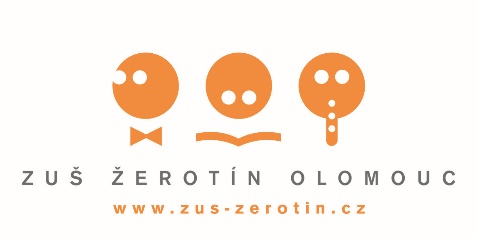 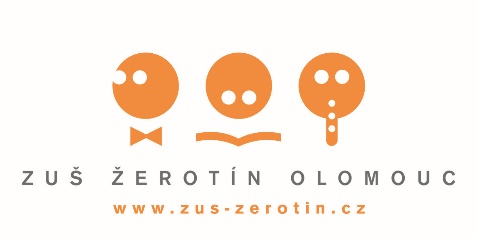 		V Olomouci, 2. 5. 2024Rudolf ŠvecZednictví, stavební práceDrahanovice 164IČ  73040118Objednáváme u Vás opravu služebního bytu v budově ZUŠ „Žerotín“ Olomouc, Kavaleristů 6 dle Vaší nabídky ze dne 25.3.2024.Fakturační údaje :

Základní umělecká škola „Žerotín“ Olomouc, Kavaleristů 6
Kavaleristů 6, 779 00  Olomouc
č.ú.: 106047149/0300IČO : 00096725S pozdravemMgr. Tomáš Klásekředitel školyVyřizuje: Hana Golová                tel. 739 079 552               e-mail: hana.golova@zus-zerotin.czCenová nabídkaOprava bytu - ZUŠ ŽerotínJedná se o bourací práce (nesoudržná omítka, obklady) a lokální oškrabání malby, oklepání omítky na cihlu po obvodě bytu (0,5-l m) odvoz a uložení stavební sutě a jiného stavebního odpadu na skládku, nahození hrubé sanační omítky, penetrační nátěry, difuzní lepidlo se síťovinou, sanační štuk, kompletní výmalba, zednické zapravení poškozené omítky, demontáž staré podlahové krytiny, montáž nové podlahové krytiny a obvodových lišt, demontáž a montáž (nové) vany a umyvadla, nový obklad v koupelně a další související práce. Cenová nabídka obsahuje cenu za práci a veškerý materiál a je to předpokládaná cena, ale ne konečná cena a může se zvednout (po konzultaci a odsouhlasením) např. v důsledku větší spotřeby materiálu, víceprací a nebo vašich dalších případných požadavcích. Předpokládaná doba prací je 2-4 týdny, s ohledem na technologické postupy a požadavky použitých materiálů (nutná doba schnutí a zrání). MateriálSanační omitky, omitky .29.480,-Kč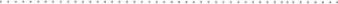 Výmalba, penetrace .16.760, -Kč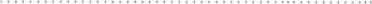 Podlahová krytina, lišty37.890,-Kč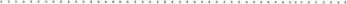 Vana, umyvadlo, odpady .18.740,-Kč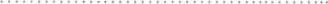 Obklady,lepidlo,spár.hmota,silikony,vyrovná.omitka .   9.630. Kč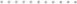 PráceDoprava osob.doprava materiálu.přesun materiálu ..... ....8.500.-Kč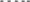 Cena za materiál bez DPH ..   112.500 -Kč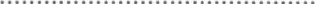 Cena za práci bez DPH.    128.600.-Kč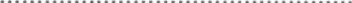 Cena celkem bez DPH. ........ ....... ........             249.600.-Kč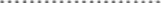 DPH 21% „.............          52.416.-Kč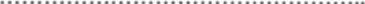 Cena celkem s DPH .    302.016.-Kč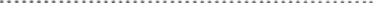 25.3.2024Rudolf ŠvecZednictví, stavební práceDrahanovice 164IČ  73040118Bourací práce,skládka . 												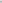 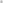 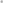 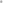 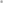 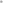 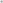 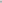 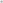 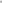 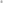 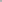 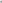 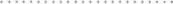 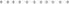 37.850, KčSanační omítky,zapravení . 												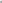 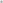 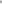 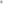 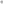 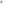 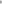 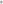 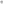 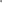 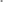 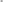 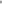 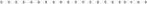 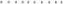 22.280, KčVýmalba,penetrace .												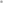 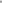 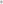 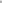 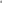 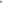 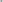 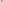 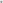 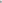 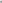 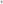 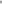 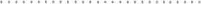 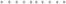 28.440,-KčDemontáž a montáž pod.krytiny,lišty 														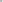 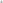 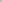 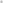 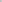 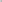 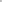 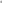 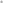 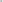 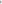 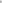 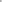 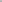 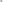 Demontáž a montáž pod.krytiny,lišty 														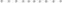 15970,-KčDemontáž a montáž umyvadla, odpadů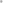 Demontáž a montáž umyvadla, odpadů9.670,-KčVyrovnání omítky,obklad,spárování,silikony . 										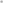 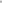 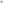 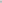 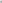 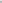 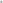 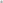 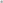 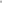 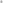 Vyrovnání omítky,obklad,spárování,silikony . 										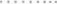 14.390,-Kč